Friday Green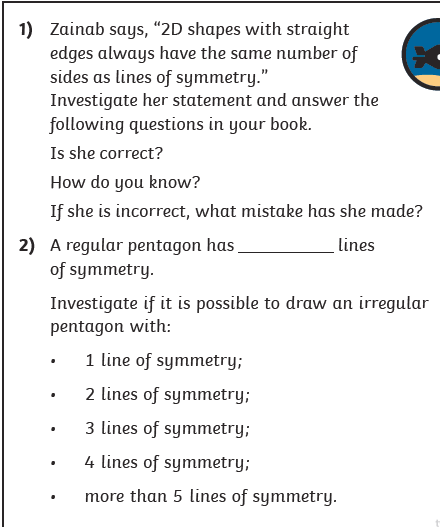 Friday Green